Вопросы 10-11 классВ каждом вопросе есть только один правильный вариант ответаПочему пьезопищалка, подключенная к одному выходному цифровому порту платы, не может проигрывать полифонический звук?а) По одному цифровому порту может передаваться только одна частотаб) Конструкция пьезопищалки технически не позволяет проигрывать полифонические звукив) Выходной цифровой порт в любой момент времени может выдавать только 2 значения напряжения: либо 0 В, либо напряжение питанияг) Для проигрывания полифонических звуков необходима обратная связь от пьезопищалки, которая отсутствует при подключении к одному выходному цифровому портуКакой регулятор учитывает скорость изменения отклонения регистрируемой величины от заданной?а) ПИД-регуляторб) Релейный регуляторв) Пропорциональный регуляторг) Пропорционально-интегральный регуляторАналоговый сигнал отличается от цифрового тем, чтоа) Аналоговый сигнал всегда строго периодический (sin или cos), а дискретный нетб) Дискретный сигнал - это набор уровней напряжения, а в аналоговом сигнале нет деления на уровни по амплитудев) Дискретный сигнал можно передавать по проводам, а аналоговый нетг) Все необработанные показания датчиков – аналоговые, дискретных не бывает.Для регистрации аналогового сигнала на плате необходима) контакт с ШИМб) контакт с ЦАПв) контакт Digital Outг) контакт с АЦПКакой из перечисленных стандартов связи не является беспроводныма) IrDAб) Bluetoothв) Wi-Fiг) DSLКоличество звеньев в замкнутой цепиa) Кратно числу 2б) Кратно числу 3в) Кратно числу 4г) Может быть любымВ наборе есть цепные шестеренки трех размеров: 16, 24 и 32 зуба. Какое наибольшее передаточное соотношение можно собрать, имея одну цепь и две шестеренки каждого вида (всего 6 штук)?a) 2:1б) 9:4в) 4:1г) 8:1Какого типа механических передач НЕ существует?а) Зубчатаяб) Обменнаяв) Червячнаяг) ФрикционнаяСкорость вращения двигателя постоянного тока зависит ота) только от конструкции редуктора и подаваемого напряженияб) от конструкции редуктора и внутреннего электрического сопротивления обмоток роторав) от конструкции редуктора, подаваемого напряжения и диаметра выходной осиг) от конструкции редуктора, подаваемого напряжения и диаметра двигателяИмеется двигатель постоянного тока, развивающий крутящий момент 0,8 Нм. Какой груз сможет поднять такой двигатель, наматывая нитку с подвешенным грузом на шкив диаметром 8 см? Ускорение свободного падения принять за 10 м/с2.а) 4 кгб) 2 кгв) 640 гг) 400 гТрехколесная тележка (два ведущих колеса и «волокуша») с расстоянием между колесами 14 см делает разворот на 180 градусов на месте. Диаметр колес 10 см. На какой угол должно повернуться каждое колесо вокруг оси двигателя?а) 504 градусаб) 360 градусовв) 252 градусаг) 180 градусовДля наиболее эффективного управления тележкой с несколькими колесами центр тяжести необходим располагатьа) над ведущими колесамиб) в передней части тележки, чтобы обеспечить лучшую устойчивостьв) посередине между всеми опорами для того, чтобы нагрузка распределялась равномерног) в задней части тележки, чтобы обеспечить лучшую устойчивостьКакого набора датчиков недостаточно для организации контролируемого перемещения из точки А в точку Б по гладкой горизонтальной плоскости без стенок и линий? Начальная ориентация робота известна, но направление не совпадает с направлением на точку Б.а) двух энкодеров на разных колесахб) 2х-осевого акселерометрав) одного энкодера и 1-осевого акселерометраг) одного энкодера и 1-осевого гироскопаКакая цепь нужна для поддержки груза?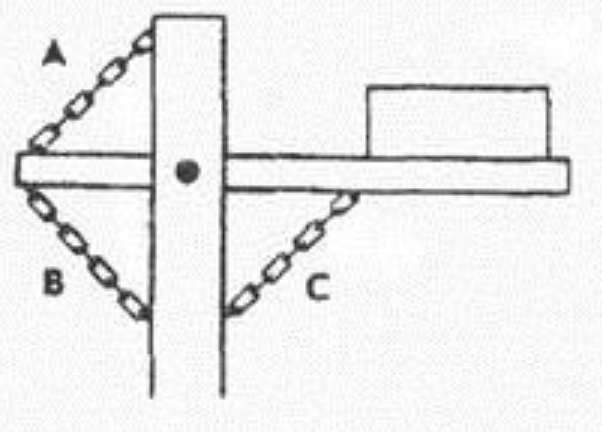 а) цепь Аб) цепь Вв) цепь СИз четырех изображений выберите то, которое соответствует заданному объекту, если смотреть со стороны, отмеченной стрелкой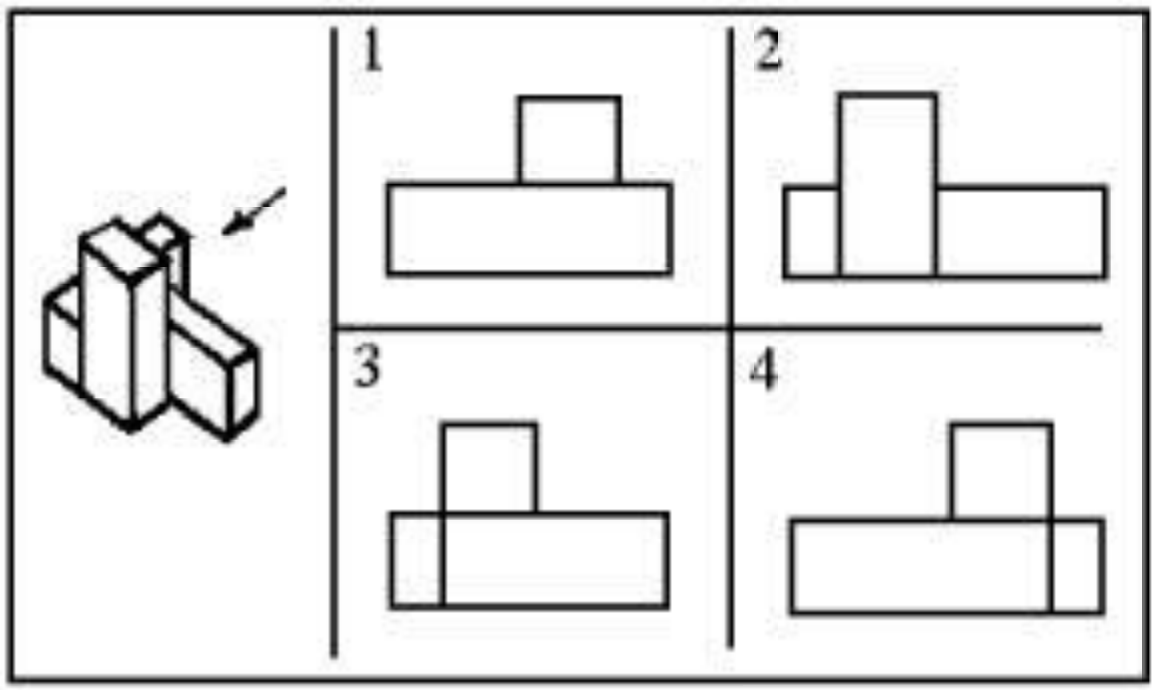 Какой из тросов удерживает столб надежнее?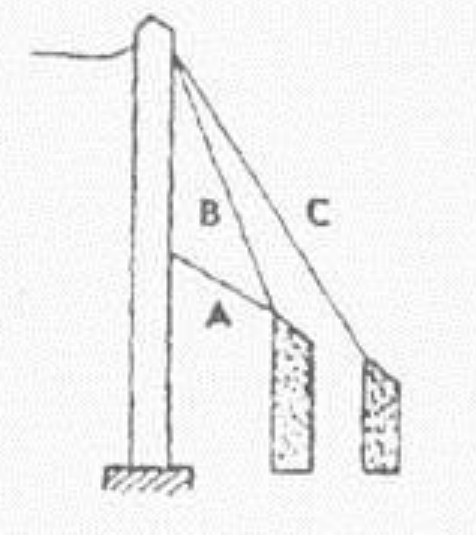 а) трос Аб) трос Вв) трос СКакая из осей вращается медленнее?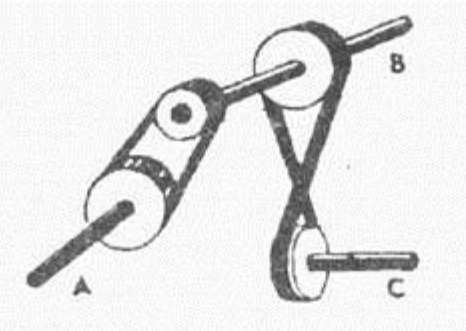 а) ось Аб) ось Вв) ось СЗубчатая рейка Х двигается полметра в указанном стрелкой направлении. На какое расстояние при этом переместится центр шестерни?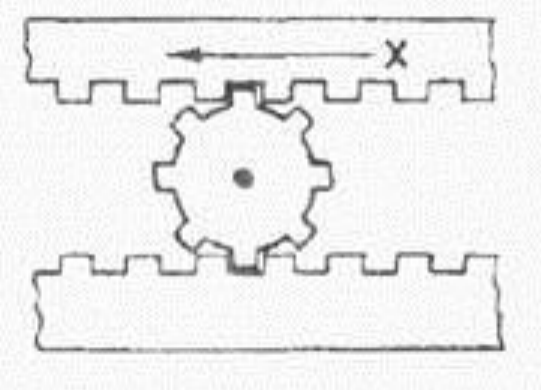 а) 0,16 мб) 0,25 мв) 0,5 мг) 1 м